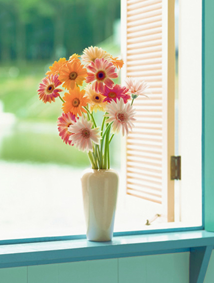 Garden of Note – Mail in FormPurchase $25 Sargents vouchers and 20% will be donated to Rochester Music Guild to support local music.  Vouchers may be used at either Sargents location for anything except grills, weddings, landscape design services and labor. Please make out checks to Rochester Music Guild. Limit: $500 per household.Please use Vouchers by 6/15/2024Name:    _______________________________________E-Mail:  ___________________Phone: ______________				Address:   ______________________________________				# Vouchers:   _____ x $25 = Total  $ ________  (enclose check) Mail order form to:		Beth Nienow				626 Gates Ln SW				Rochester, MN  55902Questions? Contact Beth at garden@rochestermusicguild.org  or 507-923-7810For more information or to order online, visit  https://rochestermusicguild.org/garden-of-note/or scan code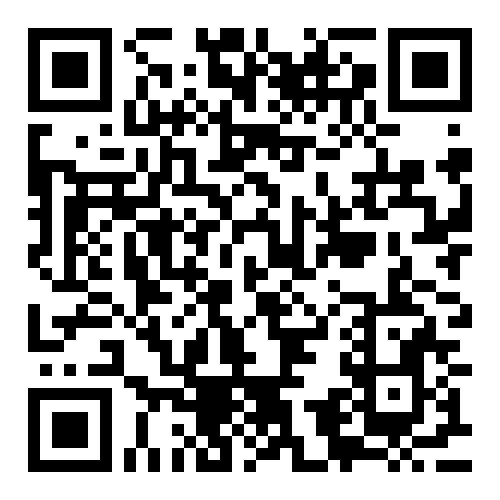 